中國文化大學中程計畫計畫成果紀錄表子計畫B3 開設智慧生活科技軸線學科B3 開設智慧生活科技軸線學科具體作法透過專題演講帶給在校生更多實務經驗透過專題演講帶給在校生更多實務經驗主題專題演講-謝祥文-銀行業薪路歷程專題演講-謝祥文-銀行業薪路歷程內容（活動內容簡述/執行成效）主辦單位：財金系活動日期：111/11/16(周三)1300-1500活動地點：大恩102教室主 講 者：謝祥文-銀行業薪路歷程參與人數：43人（教師2人、學生41人、）內    容：在銀行界最缺乏的就是優秀業務人員，不要因為年輕而否定自己，不懂產業、專業名詞只是我們沒聽過，說破了也沒啥特別，想想看你周圍老鳥只會出張嘴，但很多缺乏幹勁，業務重在"衝"和"執行力"，有能力是不怕任何挑戰的。執行成效:鼓勵學生多元學習，不要就地設限，世界之大，保持著處處可學習態度。主辦單位：財金系活動日期：111/11/16(周三)1300-1500活動地點：大恩102教室主 講 者：謝祥文-銀行業薪路歷程參與人數：43人（教師2人、學生41人、）內    容：在銀行界最缺乏的就是優秀業務人員，不要因為年輕而否定自己，不懂產業、專業名詞只是我們沒聽過，說破了也沒啥特別，想想看你周圍老鳥只會出張嘴，但很多缺乏幹勁，業務重在"衝"和"執行力"，有能力是不怕任何挑戰的。執行成效:鼓勵學生多元學習，不要就地設限，世界之大，保持著處處可學習態度。活動照片(檔案大小以不超過2M為限) 活動照片電子檔名稱(請用英數檔名)活動照片內容說明(每張20字內)活動照片(檔案大小以不超過2M為限) 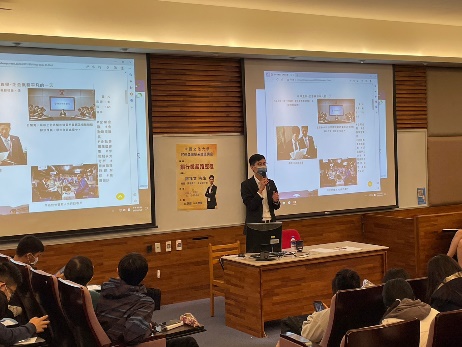 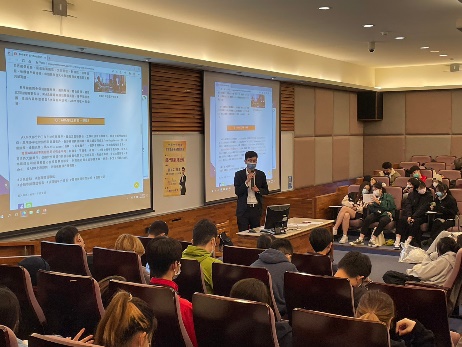 活動照片(檔案大小以不超過2M為限) 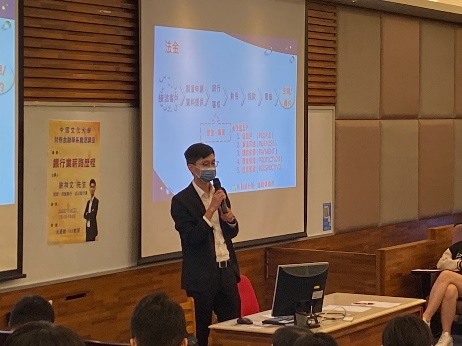 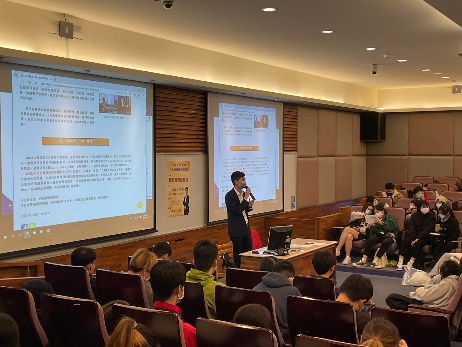 